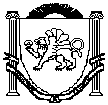 АДМИНИСТРАЦИЯЗыбинского сельского поселенияБелогорского районаРеспублики КрымПОСТАНОВЛЕНИЕ          06 марта 2020 г.                        с. Зыбины                                   № 24Об утверждении порядка предоставления товариществами собственниковжилья, жилищными, жилищно-строительными кооперативами, иными специализированными потребительскими кооперативами, управляющимиорганизациями, региональным оператором, являющимися получателями средств Фонда содействия реформированию жилищно-коммунального хозяйства, информации о проведении капитального ремонта многоквартирных домов, на финансирование капитального ремонта которых представлены эти средстваВ соответствии с Федеральным законом от 21.07.2007 № 185-ФЗ «О Фонде содействия реформированию жилищно-коммунального хозяйства», с Уставом муниципального образования Зыбинское сельское поселение Белогорского района Республики Крым, администрация Зыбинского сельского поселенияПОСТАНОВЛЯЕТ:1. Утвердить Порядок предоставления товариществами собственников жилья, жилищными, жилищно-строительными кооперативами, иными специализированными потребительскими кооперативами, управляющими организациями, региональным оператором, являющимися получателями средств Фонда содействия реформированию жилищно-коммунального хозяйства, информации о проведении капитального ремонта многоквартирных домов, на финансирование капитального ремонта которых представлены эти средства муниципального образования Зыбинское сельское поселение Белогорского района Республики Крым согласно приложению к настоящему постановлению.2. Обнародовать настоящее постановление на официальной странице муниципального образования Зыбинское сельское поселение Белогорского района на портале Правительства Республики Крым rk.gov.ru в разделе «Белогорский район. Муниципальные образования района. Зыбинское сельское поселение» и на информационном стенде в здании администрации Зыбинского сельского поселения по адресу: Республика Крым, Белогорский район, с. Зыбины, ул. Кирова, 13.3.Настоящее постановление вступает в силу со дня официального опубликования (обнародования). 4. Контроль за  исполнением настоящего постановления оставляю за собой.Председатель Зыбинского сельского совета-глава администрации Зыбинского сельского поселения              Т.А. КнижникПриложение к постановленню администрации Зыбинского сельского поселенияот_06.03.2020 г. № 24Порядок предоставления товариществами собственников жилья, жилищными, жилищно-строительными кооперативами, иными специализированными потребительскими кооперативами, управляющими организациями, региональным оператором, являющимися получателями средств фонда содействия реформированию жилищно-коммунального хозяйства, информации о проведении капитального ремонта многоквартирных домов, на финансирование капитального ремонта которых представлены эти средства1. Общие положения1.1. Настоящий Порядок разработан в соответствии с Федеральным законом от 21.07.2007 N 185-ФЗ «О Фонде содействия реформированию жилищно-коммунального хозяйства» и определяет порядок и сроки предоставления товариществами собственников жилья, жилищными, жилищно-строительными кооперативами, иными специализированными потребительскими кооперативами, управляющими организациями, региональным оператором, являющимися получателями средств Фонда содействия реформированию жилищно-коммунального хозяйства (далее - управляющие компании) информации о проведении капитального ремонта многоквартирных домов, на финансирование капитального ремонта которых предоставлены средства Фонда содействия реформированию жилищно- коммунального хозяйства (далее - Фонд).1.2. Информация о проведении капитального ремонта многоквартирных домов, расположенных на территории муниципального образования и на финансирование капитального ремонта которых предоставлены средства Фонда, предоставляется управляющими компаниями в Администрацию муниципального образования Зыбинское сельское поселение Белогорского района Республики Крым (далее - уполномоченный орган).1.3. Под средствами Фонда понимаются средства бюджета муниципального образования, полученные за счет средств Фонда, и средства, предусмотренные в бюджете муниципального образования на долевое финансирование проведения капитального ремонта многоквартирных домов.2. Порядок предоставления информации о проведении капитального ремонта многоквартирных домов2.1. Управляющая компания, в управлении которой находится многоквартирный дом, на финансирование капитального ремонта которого предоставлены средства Фонда, представляет в уполномоченный орган информацию о проведении капитального ремонта многоквартирных домов (первая информация о начале работ) не позднее 20 рабочих дней со дня перечисления денежных средств Фонда на банковский счет управляющей компании.2.2. Последующая информация о проведении капитального ремонта представляется управляющей компанией в следующие сроки:а) еженедельно, не позднее понедельника отчетной недели;б) ежемесячно, до 5-го числа месяца, следующего за отчетным периодом;в) ежеквартально, до 5-го числа месяца, следующего за отчетным периодом.2.3. Информация, указанная в пунктах 2.1, 2.2 настоящего Порядка, предоставляется в уполномоченный орган в электронном виде в формате "MS Excel" и на бумажном носителе по форме согласно приложению к настоящему Порядку с приложением актов выполненных работ.Содержание информации в электронном виде должно быть идентичным содержанию информации, представляемой управляющей компанией, на бумажном носителе.2.4. Информация, представляемая управляющей компанией в уполномоченный орган на бумажном носителе, направляется за подписью непосредственного руководителя.В случае представления информации за подписью иного лица к информации прилагается надлежащим образом заверенный документ, подтверждающий право подписания соответствующей информации.2.5. Уполномоченный орган в течение 5 рабочих дней со дня поступления информации, указанной в пунктах 2.1, 2.2 настоящего Порядка, осуществляет формирование сводной информации о проведении капитального ремонта всех многоквартирных домов, расположенных на территории муниципального образования и на финансирование капитального ремонта которых предоставлены средства ФондаПриложение к ПорядкуИнформация о проведении (наименование управляющей организации, ТСЖ, ЖК, ЖСК или СПК, регионального оператора) капитального ремонта многоквартирного дома, на финансирование капитального ремонта которого предоставлены средства Фонда содействия реформированию жилищно-коммунального хозяйства (еженедельный, месячный, квартальный, годовой, итоговый)№ п/пАдрес многоквартирного домаВсего работ по инженерным системамРемонт сетей электроснабженияРемонт сетей теплоснабженияРемонт сетей газоснабжения--Руб.Руб.Руб.Руб.123456